МИНИСТЕРСТВО ЗДРАВООХРАНЕНИЯ РОССИЙСКОЙ ФЕДЕРАЦИИГОСУДАРСТВЕННЫЙ СТАНДАРТ КАЧЕСТВА ЛЕКАРСТВЕННОГО СРЕДСТВАФАРМАКОПЕЙНАЯ СТАТЬЯКорневища бадана                                               ФС 42-Rhizomata bergeniae                                                 Взамен ГФ ХI, вып. 2, ст. 70Собранные в июне  июле, освобожденные от земли, корней и надземных частей, разрезанные на куски и высушенные корневища многолетнего травянистого растения бадана толстолистного – Bergenia crassifolia (L.) Fritsch, сем. камнеломковых – Saxifragaceae.ПодлинностьВнешние признаки.  Цельное сырье. Куски корневищ цилиндрической формы длиной до 20 см, толщиной 1-3,5 см, имеющие на поверхности чешуевидные остатки черешков листьев и округлые следы корней. Цвет корневища и чешуй, покрывающих корневище, темно-коричневый или почти черный. На изломе корневище зернистое, светло-розовое или светло-коричневое. Запах отсутствует, вкус водного извлечения сильно вяжущий.Измельченное сырье. Кусочки корневищ и чешуевидных остатков черешков листьев различной формы, проходящие сквозь сито с диаметром отверстий 5 мм. Цвет корневищ в изломе светло-розовый или светло-коричневый, цвет чешуй и пробки темно-коричневый или почти черный. Запах отсутствует, вкус водного извлечения сильно вяжущий.Порошок. Кусочки корневищ и чешуевидных остатков черешков листьев различной формы, проходящие сквозь сито с диаметром отверстий 2 мм. Цвет от светло-розового до светло-коричневого с темно-коричневыми, почти черными, реже беловатыми и зеленоватыми вкраплениями. Запах отсутствует, вкус водного извлечения сильно вяжущий.Микроскопические признаки. Цельное сырье. При рассмотрении поперечного среза видно, что корневище имеет пучковый тип строения. Покровная ткань состоит из 4-5 рядов клеток пробки. Проводящие пучки открытые коллатеральные, расположены кольцом. Паренхима коры, сердцевинных лучей и сердцевины состоит крупных тонкостенных округлых в поперечном сечении клеток, заполненных крахмальными зернами и друзами оксалата кальция. В паренхиме видны крупные межклетники (аэренхима). Крахмальные зерна простые, округлые, 7-25 мкм в диаметре.Измельченное сырье и порошок. При рассмотрении микропрепаратов под микроскопом видны: группы паренхимных клеток, часто окрашенных в коричневый цвет (дубильные вещества), содержащих друзы оксалата кальция, фрагменты лестничных, лестнично-сетчатых и, редко, спиральных сосудов, фрагменты пробки, состоящей из слоев толстостенных клеток. В препаратах соскоба сухого сырья должны быть видны крахмальные зерна, простые, округлые, 7-25 мкм в диаметре.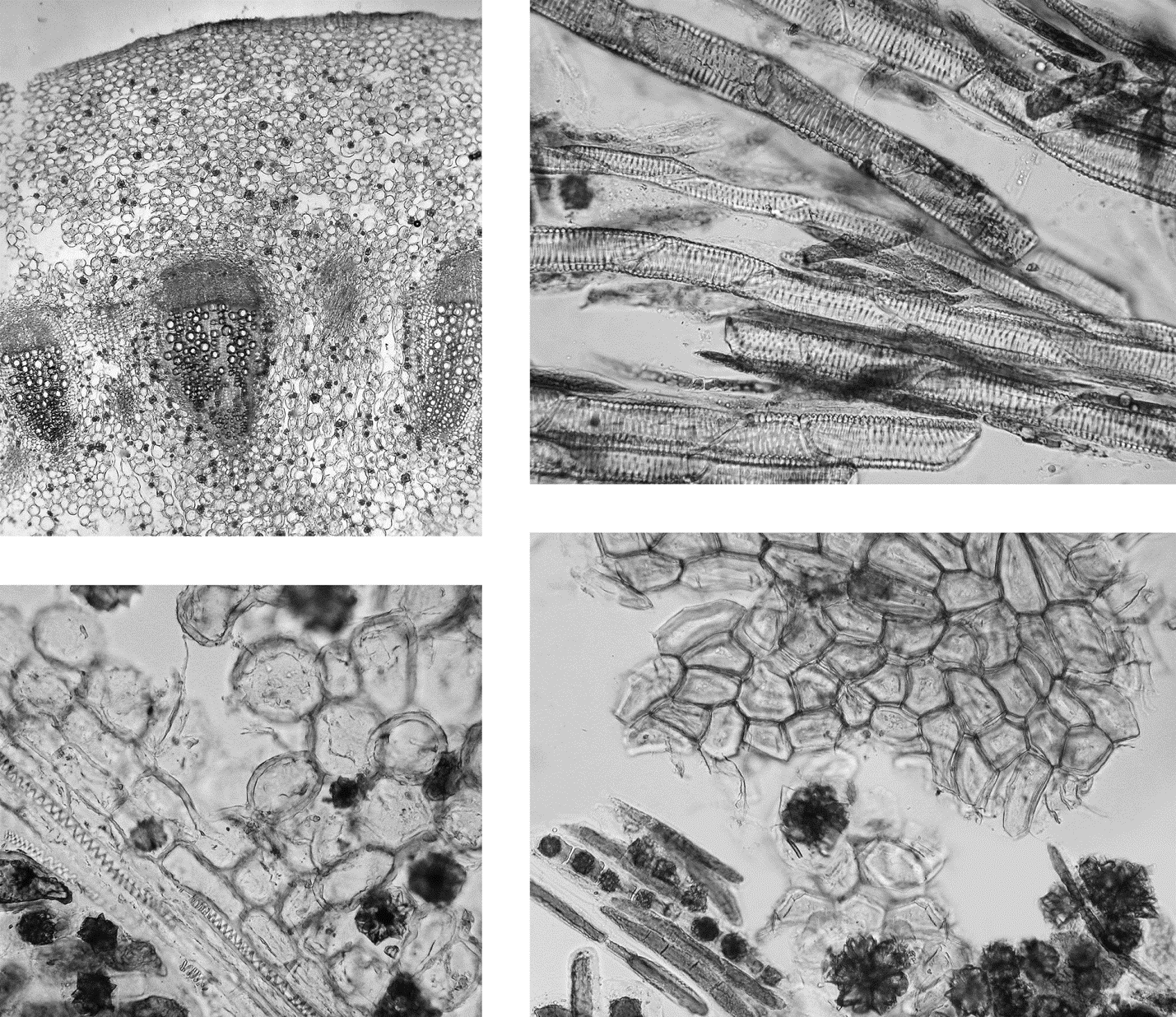 Рисунок – 1 Бадана корневища 1 - фрагмент поперечного среза корневища: а - пробка, b - элементы флоэмы, с - камбий, d - древесные сосуды, e - крупные межклетники, f - друзы оксалата кальция, увел. 40×, 2 – сосуды: а - лестничные сосуды, b - лестнично-сетчатые сосуды, увел. 200×, 3 – фрагменты корневища: а - фрагмент пучка спиральных сосудов, b - клетки паренхимы с друзами оксалата кальция, увел. 200×, 4 – фрагменты корневища: a - фрагмент пробки, b - клетки паренхимы с друзами оксалата кальция, увел. 200×.Определение основных групп биологически активных веществПри смачивании излома корневищ, кусочков измельченного сырья или порошка  железа(III) аммония сульфата раствором 1 % или железа(III) хлорида раствором 1 % должно наблюдаться черно-синее окрашивание (дубильные вещества).Тонкослойная хроматография. Около 0,5 г сырья, измельченного до величины частиц, проходящих сквозь сито с отверстиями размером 1 мм, помещают в колбу со шлифом вместимостью 100 мл, прибавляют 10 мл спирта 50 %, нагревают на кипящей водяной бане с обратным холодильником в течение 10 мин. После охлаждения до комнатной температуры полученное извлечение фильтруют через бумажный фильтр.На линию старта хроматографической пластинки со слоем силикагеля, размером 100 × 100 мм в виде полос длиной 10 мм, шириной не более 2 мм наносят 5 мкл испытуемого раствора и параллельно 5 мкл раствора стандартного образца арбутина. Пластинку сушат при комнатной температуре в течение 5 мин, затем помещают в камеру (выложенную изнутри фильтровальной бумагой, предварительно насыщенную в течение не менее 40 мин) со смесью растворителей этилацетат - муравьиная кислота безводная - вода (88:6:6) и хроматографируют восходящим методом. После прохождения фронтом растворителей не менее 8 см от линии старта пластинку вынимают из камеры, высушивают до удаления следов растворителей под тягой при комнатной температуре. Затем хроматограмму опрыскивают раствором для детектирования 1, сушат под тягой при комнатной температуре в течение 3-5 мин. После высыхания хроматограмму опрыскивают раствором для детектирования 2, сушат под тягой при комнатной температуре в течение 3-5 мин и просматривают при дневном свете. Примечания.Раствор для детектирования 1. 1,0 г 2,6-дихлорхинонхлоримида растворяют в 100 мл спирта 96 %.Раствор хранят в прохладном, защищенном от света месте не более 30 суток.Раствор для детектирования 2. Натрия карбоната раствор 2 %.Раствор хранят в прохладном, защищенном от света месте не более 30 суток.Раствор стандартного образца арбутина. Около 0,01 г стандартного образца арбутина (содержание основного вещества ≥ 95 %) растворяют в 10 мл спирта 96 % и перемешивают.Раствор хранят в прохладном, защищенном от света месте не более 90 суток.На хроматограмме стандартного образца арбутина должна обнаруживаться зона синего цвета с Rf около 0,4, принятая за Rs=1,0. На хроматограмме испытуемого раствора должно обнаруживаться не менее одной зоны синего или коричнево-синего цвета с Rs около 1,3, одной зоны коричневого цвета с Rs около 2,1, одной зоны синего цвета с Rs около 1,0; допускается обнаружение других зон. Числовые показатели. Цельное сырье. Дубильных веществ не менее 20 %; влажность не более 14 %; золы общей не более 8 %; золы, нерастворимой в хлористоводородной кислоте, не более 1 %; корней, надземных частей, в том числе отделенных при анализе, не более 1 %; органической примеси не более 1 %; минеральной примеси не более 1 %.Измельченное сырье. Дубильных веществ не менее 20 %; влажность не более 14 %; золы общей не более 8 %; золы, нерастворимой в хлористоводородной кислоте, не более 1 %; частиц, не проходящих сквозь сито с диаметром отверстий5 мм, не более 10 %; частиц, проходящих сквозь сито с отверстиями размером 0,18 мм, не более 10 %; органической примеси не более 1 %; минеральной примеси не более 1 %.Порошок. Дубильных веществ не менее 20 %; влажность не более 14 %; золы общей не более 8 %; золы, нерастворимой в хлористоводородной кислоте, не более 1 %; частиц, не проходящих сквозь сито с диаметром отверстий 2 мм, не более 10 %; частиц, проходящих сквозь сито с отверстиями размером 0,18 мм, не более 10 %; минеральной примеси не более 1 %.Количественное определение. Аналитическую пробу сырья измельчают до величины частиц, проходящих сквозь сито с отверстиями размером 1 мм. Определение содержания дубильных веществ проводят в соответствии с требованиями ОФС «Определение содержания дубильных веществ в лекарственном растительном сырье», методом 1. Масса навески для анализа около 1,0 г.Тяжелые металлы. Определение проводят в соответствии с требованиями ОФС «Определение содержания тяжелых металлов  и мышьяка в лекарственном растительном сырье и лекарственных растительных препаратах».Радиоактивность. Определение проводят в соответствии с требованиями ОФС «Определение содержания радионуклидов в лекарственном растительном сырье».Остаточные количества пестицидов. Определение проводят в соответствии с требованиями ОФС «Определение содержания остаточных пестицидов в лекарственном растительном сырье и лекарственных растительных препаратах». Микробиологическая чистота. Определение проводят в соответствии с требованиями ОФС «Микробиологическая чистота».Упаковка, маркировка и транспортирование. Определение проводят в соответствии с требованиями ОФС «Упаковка, маркировка и транспортирование лекарственного растительного сырья».Хранение. Хранение ЛРС осуществляется в соответствии с требованиями ОФС «Хранение лекарственного растительного сырья и лекарственных растительных препаратов».